新北市文山國民中學110學年度  八 年級第 二 學期部定課程計畫  設計者：＿許郁卿＿一、課程類別：	    1.□國語文   2.□英語文   3.□健康與體育   4.□數學   5.■社會   6.□藝術  7.□自然科學 8.□科技  9.□綜合活動二、學習節數：每週(1)節，實施( 21 )週，共(21)節。  三、課程內涵：	四、課程架構：公民與社會1.理解建立法治社會的重要性，以及憲法、法律與命令間的位階關係。2.理解政府應依法行政的理由及重要性。3.體認罪刑法定原則的意義與重要性，以及刑罰制度的意義。4.了解觸法須承擔的法律責任，並懂得透過法律尋求協助。5.認識檢警和法官的功能和權限，以及兒少在刑事糾紛的保護措施。6.理解智慧財產權的保障，以及侵害著作權所須負的法律責任。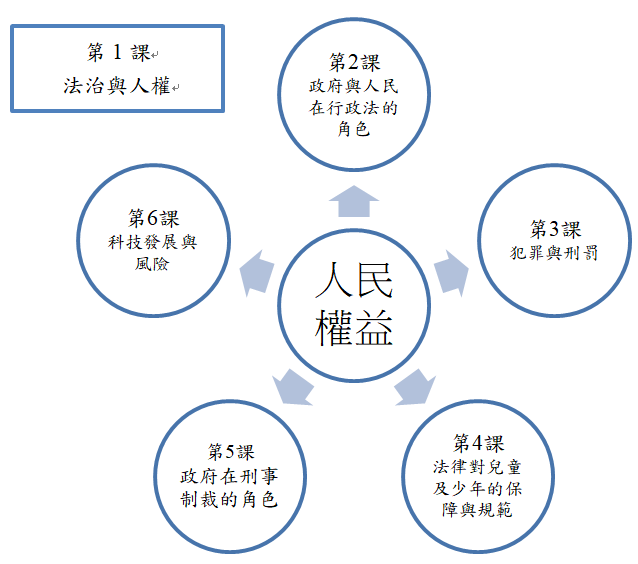 五、本學期達成之學生圖像素養指標：(打V處為本課程計畫達成之素養指標)六、素養導向教學規劃：七、本課程是否有校外人士協助教學■否，全學年都沒有(以下免填)□有，部分班級，實施的班級為：___________□有，全學年實施*上述欄位皆與校外人士協助教學與活動之申請表一致總綱核心素養學習領域核心素養■A1 身心素質與自我精進■A2 系統思考與解決問題□A3 規劃執行與創新應變■B1 符號運用與溝通表達■B2 科技資訊與媒體素養□B3 藝術涵養與美感素養■C1 道德實踐與公民意識□C2 人際關係與團隊合作□C3 多元文化與國際理解社-J-A1 探索自我潛能、自我價值與生命意義，培育合宜的人生觀。社-J-A2 覺察人類生活相關議題，進而分析判斷及反思，並嘗試改善或解決問題。社-J-B1 運用文字、語言、表格與圖像等表徵符號，表達人類生活的豐富面貌，並能促進相互溝通與理解。社-J-B2 理解不同時空的科技與媒體發展和應用，增進媒體識讀能力，並思辨其在生活中可能帶來的衝突與影響。社-J-C1 培養道德思辨與實踐能力、尊重人權的態度，具備民主素養、法治觀念、環境倫理以及在地與全球意識，參與社會公益活動。圖像向度素養指標素養指標素養指標素養指標陽光正向健康正向正向健康健康陽光正向健康1.關懷尊重ｖ1.身心平衡陽光正向健康2.正面思考ｖ2.快樂生活ｖ飛鷹宏觀卓越宏觀宏觀卓越卓越飛鷹宏觀卓越1.溝通表達ｖ1.靈活創新飛鷹宏觀卓越2.放眼國際2.追求榮譽ｖ碧水適性學習適性適性學習學習碧水適性學習1.欣賞接納ｖ1.終身學習ｖ碧水適性學習2.適性揚才2.活學活用ｖ獅子 領導勇敢領導領導勇敢勇敢獅子 領導勇敢1.解決問題ｖ1.自信創新獅子 領導勇敢2.獨立思考ｖ2.勇於承擔ｖ教學期程學習重點學習重點單元/主題名稱與活動內容節數教學資源/學習策略評量方式融入議題備註學習內容學習表現單元/主題名稱與活動內容節數教學資源/學習策略評量方式融入議題備註第一週2/11(2/11(五)開學)公Bf-Ⅳ-1 法治與人治的差異。社1a-Ⅳ-1 發覺生活經驗或社會現象與社會領域內容知識的關係。公1a-Ⅳ-1 理解公民知識的核心概念。社1b-Ⅳ-1 應用社會領域內容知識解析生活經驗或社會現象。第1課法治與人權一、為何要建立法治的社會？1.人治社會2.法治社會11.教學電子書2.電腦3.單槍投影機1.口頭問答2.自我評量3.加分搶答【人權教育】人J1 認識基本人權的意涵，並了解憲法對人權保障的意義。【法治教育】法J3 認識法律之意義與制定。法J5 認識憲法的意義。第二週2/14~2/18(2/17(四)-18(五)九年級複習考)公Bf-Ⅳ-2 憲法、法律、命令三者為什麼有位階的關係？社1a-Ⅳ-1 發覺生活經驗或社會現象與社會領域內容知識的關係。公1a-Ⅳ-1 理解公民知識的核心概念。社1b-Ⅳ-1 應用社會領域內容知識解析生活經驗或社會現象。第1課法治與人權二、為何法律存在著不同的效力？1.憲法2.法律3.命令11.教學電子書2.電腦3.單槍投影機4.習作1.教師觀察2.有問必答 3.習作評量 【人權教育】人J1 認識基本人權的意涵，並了解憲法對人權保障的意義。【法治教育】法J3 認識法律之意義與制定。法J5 認識憲法的意義。第三週2/21~2/25公Bg-Ⅳ-1 為什麼憲法被稱為「人民權利的保障書」？社1a-Ⅳ-1 發覺生活經驗或社會現象與社會領域內容知識的關係。公1a-Ⅳ-1 理解公民知識的核心概念。社1b-Ⅳ-1 應用社會領域內容知識解析生活經驗或社會現象。第1課法治與人權三、為什麼憲法是人民權利的保障書？1.憲法的內容2.憲法的地位11.教學電子書2.電腦3.單槍投影機4.報告海報1.我問你答2.小組報告【人權教育】人J1 認識基本人權的意涵，並了解憲法對人權保障的意義。【法治教育】法J3 認識法律之意義與制定。法J5 認識憲法的意義。第四週2/28~3/4(2/28(一)放假一天)公Bh-Ⅳ-1 為什麼行政法與我們日常生活息息相關？為什麼政府應依法行政？社1a-Ⅳ-1 發覺生活經驗或社會現象與社會領域內容知識的關係。公1a-Ⅳ-1 理解公民知識的核心概念。社1b-Ⅳ-1 應用社會領域內容知識解析生活經驗或社會現象。第2課政府與人民在行政法的角色一、為什麼行政法與日常生活息息相關？1.行政法的定義2.行政法與日常生活的關係3.行政法對人民權利的保障11.教學電子書2.電腦3.單槍投影機1.口頭問答2.自我評量3.加分搶答【法治教育】法J3 認識法律之意義與制定。法J4 理解規範國家強制力之重要性。法J8 認識民事、刑事、行政法的基本原則。第五週3/7~3/11公Bh-Ⅳ-1 為什麼行政法與我們日常生活息息相關？為什麼政府應依法行政？社1a-Ⅳ-1 發覺生活經驗或社會現象與社會領域內容知識的關係。公1a-Ⅳ-1 理解公民知識的核心概念。社1b-Ⅳ-1 應用社會領域內容知識解析生活經驗或社會現象。第2課政府與人民在行政法的角色二、為什麼政府應該依法行政？1.行政行為須有法律依據2.行政行為不得牴觸法律11.教學電子書2.電腦3.單槍投影機4.習作1.教師觀察2.有問必答 3.習作評量 【法治教育】法J3 認識法律之意義與制定。法J4 理解規範國家強制力之重要性。法J8 認識民事、刑事、行政法的基本原則。第六週3/14~3/18公Bh-Ⅳ-2 人民生活中有哪些常見的行政管制？當人民的權益受到侵害時，可以尋求行政救濟的意義為何？社1a-Ⅳ-1 發覺生活經驗或社會現象與社會領域內容知識的關係。公1a-Ⅳ-1 理解公民知識的核心概念。社1b-Ⅳ-1 應用社會領域內容知識解析生活經驗或社會現象。第2課政府與人民在行政法的角色三、生活中有哪些常見的行政管制？1.行政管制措施與人民權利的關係2.常見的行政管制措施3.行政責任與行政救濟11.教學電子書2.電腦3.單槍投影機4.個人報告海報1.我問你答2.個人報告【法治教育】法J3 認識法律之意義與制定。法J4 理解規範國家強制力之重要性。法J8 認識民事、刑事、行政法的基本原則。第七週.3/21~3/25公Bi-Ⅳ-1 國家為什麼要制定刑法？為什麼行為的處罰，必須以行為時的法律有明文規定者為限？社1a-Ⅳ-1 發覺生活經驗或社會現象與社會領域內容知識的關係。公1a-Ⅳ-1 理解公民知識的核心概念。社1b-Ⅳ-1 應用社會領域內容知識解析生活經驗或社會現象。第3課犯罪與刑罰一、國家為什麼要制定刑法？1.禁止人民動用私刑冤冤相報2.界定國家執行刑罰權的範圍3.作為國家處置犯罪者的依據4.明確條文約束國家的刑罰權11.教學電子書2.電腦3.單槍投影機4.段考複習測驗卷1.口頭問答2.自我評量3.紙筆測驗【法治教育】法J3 認識法律之意義與制定。法J4 理解規範國家強制力之重要性。法J8 認識民事、刑事、行政法的基本原則。第八週3/28~4/1(3/29(二)-30(三)段考)公Bi-Ⅳ-1 國家為什麼要制定刑法？為什麼行為的處罰，必須以行為時的法律有明文規定者為限？社1a-Ⅳ-1 發覺生活經驗或社會現象與社會領域內容知識的關係。公1a-Ⅳ-1 理解公民知識的核心概念。社1b-Ⅳ-1 應用社會領域內容知識解析生活經驗或社會現象。第3課犯罪與刑罰二、如何避免國家濫用刑罰權？1.罪刑法定原則的意義2.罪刑法定原則的重要性11.教學電子書2.電腦3.單槍投影機1.口頭問答2.自我評量3.加分搶答【法治教育】法J3 認識法律之意義與制定。法J4 理解規範國家強制力之重要性。法J8 認識民事、刑事、行政法的基本原則。第九週4/4~4/8(4/4(一)兒童節、4/5(二)清明節)公Bi-Ⅳ-2 國家制定刑罰的目的是什麼？我國刑罰的制裁方式有哪些？社1a-Ⅳ-1 發覺生活經驗或社會現象與社會領域內容知識的關係。公1a-Ⅳ-1 理解公民知識的核心概念。社1b-Ⅳ-1 應用社會領域內容知識解析生活經驗或社會現象。第3課犯罪與刑罰三、刑罰只是為了以牙還牙嗎？1.國家制定刑罰的目的2.刑罰的制裁方式11.教學電子書2.電腦3.單槍投影機4.習作1.教師觀察2.有問必答 3.習作評量 【法治教育】法J3 認識法律之意義與制定。法J4 理解規範國家強制力之重要性。法J8 認識民事、刑事、行政法的基本原則。4/7線上教學第十週4/11~4/15公Bk-Ⅳ-1 為什麼少年應具備重要的兒童及少年保護的相關法律知識？我國制定保護兒童及少年相關法律的目的是什麼？有哪些相關的重要保護措施？社1a-Ⅳ-1 發覺生活經驗或社會現象與社會領域內容知識的關係。公1a-Ⅳ-1 理解公民知識的核心概念。社1b-Ⅳ-1 應用社會領域內容知識解析生活經驗或社會現象。第4課法律對兒童及少年的保障與規範一、兒童及少年為何應具備重要法律知識？1.維護權益2.承擔責任11.教學電子書2.電腦3.單槍投影機4.報告海報1.我問你答2.小組報告【法治教育】法J3 認識法律之意義與制定。法J4 理解規範國家強制力之重要性。法J7 理解少年的法律地位。第十一週4/18~4/22(4/19(二)-20(三)九年級複習考)公Bk-Ⅳ-1 為什麼少年應具備重要的兒童及少年保護的相關法律知識？我國制定保護兒童及少年相關法律的目的是什麼？有哪些相關的重要保護措施？社1a-Ⅳ-1 發覺生活經驗或社會現象與社會領域內容知識的關係。公1a-Ⅳ-1 理解公民知識的核心概念。社1b-Ⅳ-1 應用社會領域內容知識解析生活經驗或社會現象。第4課法律對兒童及少年的保障與規範二、我國有哪些保護兒童及少年的法律措施？1.立法使公約內容具有國內法律效力2.增進成年人對兒少的照顧責任11.教學電子書2.電腦3.單槍投影機1.口頭問答2.自我評量3.加分搶答【法治教育】法J3 認識法律之意義與制定。法J4 理解規範國家強制力之重要性。法J7 理解少年的法律地位。第十二週4/25~4/29公Bk-Ⅳ-1 為什麼少年應具備重要的兒童及少年保護的相關法律知識？我國制定保護兒童及少年相關法律的目的是什麼？有哪些相關的重要保護措施？社1a-Ⅳ-1 發覺生活經驗或社會現象與社會領域內容知識的關係。公1a-Ⅳ-1 理解公民知識的核心概念。社1b-Ⅳ-1 應用社會領域內容知識解析生活經驗或社會現象。第4課法律對兒童及少年的保障與規範3.防制兒少遭受任何形式的性剝削4.檢視兒少處境制定保護措施11.教學電子書2.電腦3.單槍投影機4.習作1.教師觀察2.有問必答 3.習作評量 【法治教育】法J3 認識法律之意義與制定。法J4 理解規範國家強制力之重要性。法J7 理解少年的法律地位。第十三週5/2~5/6(5/5(四)-6(五)九年級2段考)公Bi-Ⅳ-3 在犯罪的追訴及處罰過程中，警察、檢察官及法官有哪些功能與權限？社1a-Ⅳ-1 發覺生活經驗或社會現象與社會領域內容知識的關係。公1a-Ⅳ-1 理解公民知識的核心概念。社1b-Ⅳ-1 應用社會領域內容知識解析生活經驗或社會現象。第5課政府在刑事制裁的角色【第二次評量週】一、犯罪追訴和審判中有哪些重要角色？1.國家追訴、處罰犯罪的程序2.刑事訴訟中警察和檢察官的功能與權限11.教學電子書2.電腦3.單槍投影機4.個人報告海報1.我問你答2.個人報告【法治教育】法J3 認識法律之意義與制定。法J7 理解少年的法律地位。法J8 認識民事、刑事、行政法的基本原則。第十四週5/9~5/13(5/12(四)-13(五)七、八年級2段考)公Bk-Ⅳ-1 為什麼少年應具備重要的兒童及少年保護的相關法律知識？我國制定保護兒童及少年相關法律的目的是什麼？有哪些相關的重要保護措施？社1a-Ⅳ-1 發覺生活經驗或社會現象與社會領域內容知識的關係。公1a-Ⅳ-1 理解公民知識的核心概念。社1b-Ⅳ-1 應用社會領域內容知識解析生活經驗或社會現象。第5課政府在刑事制裁的角色二、刑法如何區分責任能力？1.無責任能力人2.限制責任能力人3.完全責任能力人11.教學電子書2.電腦3.單槍投影機4.段考複習測驗卷1.口頭問答2.自我評量3.紙筆測驗【法治教育】法J3 認識法律之意義與制定。法J7 理解少年的法律地位。法J8 認識民事、刑事、行政法的基本原則。第十五週5/16~5/20(5/21(六)-22(日)教育會考)公Bk-Ⅳ-1 為什麼少年應具備重要的兒童及少年保護的相關法律知識？我國制定保護兒童及少年相關法律的目的是什麼？有哪些相關的重要保護措施？社1a-Ⅳ-1 發覺生活經驗或社會現象與社會領域內容知識的關係。公1a-Ⅳ-1 理解公民知識的核心概念。社1b-Ⅳ-1 應用社會領域內容知識解析生活經驗或社會現象。第5課政府在刑事制裁的角色三、兒童及少年在刑事糾紛有哪些保護措施？1.少年保護事件2.少年刑事案件11.教學電子書2.電腦3.單槍投影機1.口頭問答2.自我評量3.加分搶答【法治教育】法J3 認識法律之意義與制定。法J7 理解少年的法律地位。法J8 認識民事、刑事、行政法的基本原則。5/17線上教學第十六週5/23~5/27公De-Ⅳ-1 科技發展如何改變我們的日常生活？社1a-Ⅳ-1 發覺生活經驗或社會現象與社會領域內容知識的關係。公1a-Ⅳ-1 理解公民知識的核心概念。社1b-Ⅳ-1 應用社會領域內容知識解析生活經驗或社會現象。第6課科技發展與風險一、科技發展如何影響日常生活？1.通訊層面2.傳播層面3.交易層面4.生產層面11.教學電子書2.電腦3.單槍投影機4.習作1.教師觀察2.有問必答 3.習作評量 【法治教育】法J3 認識法律之意義與制定。法J4 理解規範國家強制力之重要性。第十七週5/30~6/3(6/3(五)端午節)公Bj-Ⅳ-4 智慧財產權為什麼需要保障？日常生活中，如何合理使用他人的著作？侵害著作權須負的法律責任有哪些？社1a-Ⅳ-1 發覺生活經驗或社會現象與社會領域內容知識的關係。公1a-Ⅳ-1 理解公民知識的核心概念。社1b-Ⅳ-1 應用社會領域內容知識解析生活經驗或社會現象。第6課科技發展與風險一、為什麼需要保障智慧財產權？1.著作權2.商標權3.專利權11.教學電子書2.電腦3.單槍投影機4.報告海報1.我問你答2.小組報告【法治教育】法J3 認識法律之意義與制定。法J4 理解規範國家強制力之重要性。第十八週6/6~6/10(預計畢業週)公Bj-Ⅳ-4 智慧財產權為什麼需要保障？日常生活中，如何合理使用他人的著作？侵害著作權須負的法律責任有哪些？社1a-Ⅳ-1 發覺生活經驗或社會現象與社會領域內容知識的關係。公1a-Ⅳ-1 理解公民知識的核心概念。社1b-Ⅳ-1 應用社會領域內容知識解析生活經驗或社會現象。第6課科技發展與風險三、如何合理使用他人著作？1.著作人格權2.著作財產權11.教學電子書2.電腦3.單槍投影機1.口頭問答2.自我評量3.加分搶答【法治教育】法J3 認識法律之意義與制定。法J4 理解規範國家強制力之重要性。第十九週6/13~6/17公Bi-Ⅳ-3 在犯罪的追訴及處罰過程中，警察、檢察官及法官有哪些功能與權限？公Bk-Ⅳ-1 為什麼少年應具備重要的兒童及少年保護的相關法律知識？我國制定保護兒童及少年相關法律的目的是什麼？有哪些相關的重要保護措施？公De-Ⅳ-1 科技發展如何改變我們的日常生活？公Bj-Ⅳ-4 智慧財產權為什麼需要保障？日常生活中，如何合理使用他人的著作？侵害著作權須負的法律責任有哪些？社1a-Ⅳ-1 發覺生活經驗或社會現象與社會領域內容知識的關係。公1a-Ⅳ-1 理解公民知識的核心概念。社1b-Ⅳ-1 應用社會領域內容知識解析生活經驗或社會現象。【第三次評量週】複習第三單元第5-6課一、犯罪追訴和審判中有哪些重要角色？1.國家追訴、處罰犯罪的程序2.刑事訴訟中警察和檢察官的功能與權限二、刑法如何區分責任能力？1.無責任能力人2.限制責任能力人3.完全責任能力人三、兒童及少年在刑事糾紛有哪些保護措施？1.少年保護事件2.少年刑事案件四、科技發展如何影響日常生活？1.通訊層面2.傳播層面3.交易層面4.生產層面五、為什麼需要保障智慧財產權？1.著作權2.商標權3.專利權六、如何合理使用他人著作？1.著作人格權2.著作財產權11.教學電子書2.電腦3.單槍投影機4.習作1.教師觀察2.有問必答 3.習作評量 【法治教育】法J3 認識法律之意義與制定。法J4 理解規範國家強制力之重要性。法J8 認識民事、刑事、行政法的基本原則。第二十週6/20~6/24公Bf-Ⅳ-1 法治與人治的差異。公Bf-Ⅳ-2 憲法、法律、命令三者為什麼有位階的關係？公Bg-Ⅳ-1 為什麼憲法被稱為「人民權利的保障書」？公Bh-Ⅳ-1 為什麼行政法與我們日常生活息息相關？為什麼政府應依法行政？公Bh-Ⅳ-2 人民生活中有哪些常見的行政管制？當人民的權益受到侵害時，可以尋求行政救濟的意義為何？公Bi-Ⅳ-1 國家為什麼要制定刑法？為什麼行為的處罰，必須以行為時的法律有明文規定者為限？公Bi-Ⅳ-2 國家制定刑罰的目的是什麼？我國刑罰的制裁方式有哪些？公Bi-Ⅳ-3 在犯罪的追訴及處罰過程中，警察、檢察官及法官有哪些功能與權限？公Bj-Ⅳ-4 智慧財產權為什麼需要保障？日常生活中，如何合理使用他人的著作？侵害著作權須負的法律責任有哪些？公Bk-Ⅳ-1 為什麼少年應具備重要的兒童及少年保護的相關法律知識？我國制定保護兒童及少年相關法律的目的是什麼？有哪些相關的重要保護措施？公De-Ⅳ-1 科技發展如何改變我們的日常生活？社1a-Ⅳ-1 發覺生活經驗或社會現象與社會領域內容知識的關係。公1a-Ⅳ-1 理解公民知識的核心概念。社1b-Ⅳ-1 應用社會領域內容知識解析生活經驗或社會現象。複習全冊一、為何要建立法治的社會？二、為何法律存在著不同的效力？三、為什麼憲法是人民權利的保障書？四、為什麼行政法與日常生活息息相關？五、為什麼政府應該依法行政？六、生活中有哪些常見的行政管制？七、國家為什麼要制定刑法？八、如何避免國家濫用刑罰權？九、刑罰只是為了以牙還牙嗎？十、兒童及少年為何應具備重要法律知識？十一、我國有哪些保護兒童及少年的法律措施？十二、犯罪追訴和審判中有哪些重要角色？十三、刑法如何區分責任能力？十四、兒童及少年在刑事糾紛有哪些保護措施？十五、科技發展如何影響日常生活？十六、為什麼需要保障智慧財產權？十七、如何合理使用他人著作？11.教學電子書2.電腦3.單槍投影機4.個人報告海報1.我問你答2.搶答加分【人權教育】人J1 認識基本人權的意涵，並了解憲法對人權保障的意義。【法治教育】法J3 認識法律之意義與制定。法J4 理解規範國家強制力之重要性。法J5 認識憲法的意義。法J7 理解少年的法律地位。法J8 認識民事、刑事、行政法的基本原則。第二十一週6/27~6/30(6/29(三)-30(四)七、八年級3段考)(6/30休業式)公Bf-Ⅳ-1 法治與人治的差異。公Bf-Ⅳ-2 憲法、法律、命令三者為什麼有位階的關係？公Bg-Ⅳ-1 為什麼憲法被稱為「人民權利的保障書」？公Bh-Ⅳ-1 為什麼行政法與我們日常生活息息相關？為什麼政府應依法行政？公Bh-Ⅳ-2 人民生活中有哪些常見的行政管制？當人民的權益受到侵害時，可以尋求行政救濟的意義為何？公Bi-Ⅳ-1 國家為什麼要制定刑法？為什麼行為的處罰，必須以行為時的法律有明文規定者為限？公Bi-Ⅳ-2 國家制定刑罰的目的是什麼？我國刑罰的制裁方式有哪些？公Bi-Ⅳ-3 在犯罪的追訴及處罰過程中，警察、檢察官及法官有哪些功能與權限？公Bj-Ⅳ-4 智慧財產權為什麼需要保障？日常生活中，如何合理使用他人的著作？侵害著作權須負的法律責任有哪些？公Bk-Ⅳ-1 為什麼少年應具備重要的兒童及少年保護的相關法律知識？我國制定保護兒童及少年相關法律的目的是什麼？有哪些相關的重要保護措施？公De-Ⅳ-1 科技發展如何改變我們的日常生活？社1a-Ⅳ-1 發覺生活經驗或社會現象與社會領域內容知識的關係。公1a-Ⅳ-1 理解公民知識的核心概念。社1b-Ⅳ-1 應用社會領域內容知識解析生活經驗或社會現象。複習全冊一、為何要建立法治的社會？二、為何法律存在著不同的效力？三、為什麼憲法是人民權利的保障書？四、為什麼行政法與日常生活息息相關？五、為什麼政府應該依法行政？六、生活中有哪些常見的行政管制？七、國家為什麼要制定刑法？八、如何避免國家濫用刑罰權？九、刑罰只是為了以牙還牙嗎？十、兒童及少年為何應具備重要法律知識？十一、我國有哪些保護兒童及少年的法律措施？十二、犯罪追訴和審判中有哪些重要角色？十三、刑法如何區分責任能力？十四、兒童及少年在刑事糾紛有哪些保護措施？十五、科技發展如何影響日常生活？十六、為什麼需要保障智慧財產權？十七、如何合理使用他人著作？11.教學電子書2.電腦3.單槍投影機4.段考複習測驗卷1.口頭問答2.自我評量3.紙筆測驗【人權教育】人J1 認識基本人權的意涵，並了解憲法對人權保障的意義。【法治教育】法J3 認識法律之意義與制定。法J4 理解規範國家強制力之重要性。法J5 認識憲法的意義。法J7 理解少年的法律地位。法J8 認識民事、刑事、行政法的基本原則。教學期程校外人士協助之課程大綱教材形式教材內容簡介預期成效原授課教師角色□簡報□印刷品□影音光碟□其他於課程或活動中使用之教學資料，請說明： 